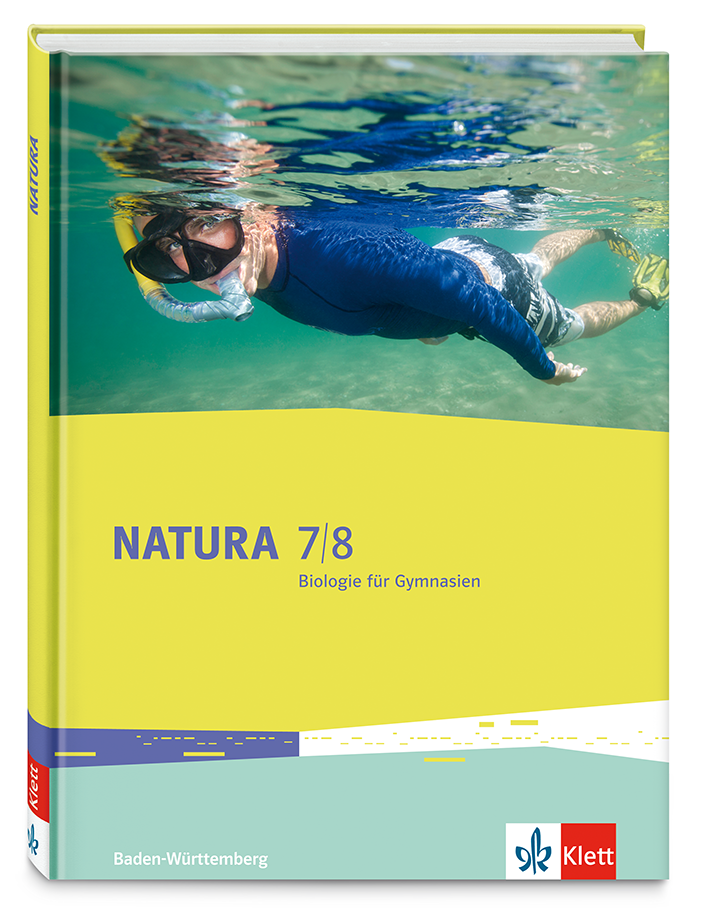 Natura 7/8 Baden-Württemberg
Biologie für Gymnasien ISBN 978-3-12-049241-2Beispielcurriculum nach dem Bildungsplan für Baden-Württemberg von 2016Das neue Natura Biologie7/8 enthält alle vorgegebenen Standards des neuen Bildungsplans für das Gymnasium – und mehr. Lassen Sie sich von dieser Übersicht überzeugen. Anhand der Kompetenzzuweisung sehen Sie gleich – mit Natura Biologie 7/8 decken Sie alle prozessbezogenen und inhaltsbezogenen Kompetenzen umfassend ab.Die prozessbezogenen Kompetenzen sind mit der Nummer angegeben, die inhaltsbezogenen Kompetenzen mit Nummer und Text. (Die Anzahl der Stunden ist so berechnet, dass noch Zeit für das Schulcurriculum und besondere Kompetenzen wie zum Beispiel die Medienbildung bleibt.)Klasse 7 (zweistündig)Klasse 8 (einstündig)Zellbiologie (8 Std)Zellbiologie (8 Std)Zellbiologie (8 Std)Zellbiologie (8 Std)StdSeitenThemaBildungsstandards1-224-27Mikroskopieren von pflanzlichen (Elodea) und tierischen Zellen (Mundschleimhaut, mit Färbung) E1, E2F3.2.1 (1) den Bau tierischer und pflanzlicher Zellen anhand mikroskopischer Betrachtungen zeichnen, beschreiben und vergleichen 3-420-23Vergleich von tierischen und pflanzlichen ZellenE3F3.2.1 (3) die Funktionen von Zellbestandteilen beschreiben (Zellkern, Zellwand, Zellmembran, Chloroplast, Vakuole, Mitochondrium)5-628-29Wachstum von mehrzelligen Organismen und Differenzierung von ZellenE5F3.2.1 (2) Zellteilung als Grundlage für das Wachstum von Organismen beschreiben7-830-31Organismen bestehen aus Zellen;Kompartimentierung (Zelle, Gewebe, Organ)K4F3.2.1 (4) den Bau eines Organs (zum Beispiel Laubblatt) aus verschiedenen Geweben beschreiben und erklären, wie das Zusammenwirken verschiedener Gewebe die Funktion eines Organs bewirkenFotosynthese und Zellatmung (8 Std)Fotosynthese und Zellatmung (8 Std)Fotosynthese und Zellatmung (8 Std)Fotosynthese und Zellatmung (8 Std)StdSeitenThemaBildungsstandards1-232-33Grüne Pflanzen betreiben Fotosynthese;Historische ExperimenteE5, E10F3.2.1 (6) die Prozesse Fotosynthese und Zellatmung beschreiben (Wortgleichungen) und ihre Bedeutung für Organismen erläutern3-434-35Das Laubblatt – Ort der FotosyntheseE2F3.2.1 (4) den Bau eines Organs (zum Beispiel Laubblatt) aus verschiedenen Geweben beschreiben und erklären, wie das Zusammenwirken verschiedener Gewebe die Funktion eines Organs bewirken5-636-37Planung und Durchführung von Experimenten zur Fotosynthese E6, E7, E8, E9, E10, K6F3.2.1 (5) Experimente zur Fotosynthese planen, durchführen und auswerten7-838-41pflanzliche und tierische Zellen betreiben ZellatmungTransportsystem in PflanzenK2F3.2.1 (6) die Prozesse Fotosynthese und Zellatmung beschreiben (Wortgleichungen) und ihre Bedeutung für Organismen erläuternErnährung und Verdauung (12 Std)Ernährung und Verdauung (12 Std)Ernährung und Verdauung (12 Std)Ernährung und Verdauung (12 Std)StdSeitenThemaBildungsstandards1-248-4952-53Nahrungsmittel und ihre Inhaltsstoffe;Funktion der Nährstoffe E11, E12F3.2.2.1 (1) die Bestandteile der Nahrung (Kohlenhydrate, Fette, Eiweiße, Vitamine, Mineralstoffe, Ballaststoffe, Wasser) nennen F3.2.2.1 (2) den Bau der Kohlenhydrate, Fette und Eiweiße aus Grundbausteinen (Einfachzucker, Glycerin und Fettsäuren, Aminosäuren) mit einfachen Modellen beschreiben und deren Funktion erläutern (Bau- und Betriebsstoffe) 3-450-5156-57NährstoffnachweiseEnergiebedarfE7, E9, K3, K6F3.2.2.1 (4) den Energiebedarf (Grund- und Leistungsumsatz, Gesamtumsatz) erläutern und rechnerisch ermitteln F3.2.2.1 (5) Informationen über den Brennwert von Lebensmitteln (zum Beispiel Produktverpackungen, Nährwerttabellen) in Bezug auf den Energiebedarf auswerten 5-654-55Vitamine, Mineralstoffe, Ballaststoffe, WasserK8F3.2.2.1 (1) die Bestandteile der Nahrung (Kohlenhydrate, Fette, Eiweiße, Vitamine, Mineralstoffe, Ballaststoffe, Wasser) nennen7-860-63Gesunde ErnährungK1, K5, B5, B7, B11, B14F3.2.2.1 (6) Kriterien für eine gesunderhaltende Ernährung erläutern und geeignete Mahlzeiten planen F3.2.2.1 (7) Qualitätsmerkmale von Lebensmitteln (zum Beispiel Gehalt an Vitaminen, Mineralstoffen und Zusatzstoffen, Herkunft, Produktionsverfahren) im Hinblick auf Gesunderhaltung und globale Verantwortung bewerten 9-1064-65EssstörungenK9, K11F3.2.2.1 (8) Essstörungen als Suchtverhalten beschreiben und mögliche Ursachen und Folgen erläutern 11-1266-71Der Weg der Nahrung; Enzyme;Verdauung der Nährstoffe, OberflächenvergrößerungK5F3.2.2.1 (9) den Weg der Nahrung und die Funktion der an der Verdauung beteiligten Organe beschreiben und an geeigneten Beispielen den Zusammenhang zwischen Struktur und Funktion (unter anderem Prinzip der Oberflächenvergrößerung) bei der Verdauung erläutern F3.2.2.1 (10) die Wirkungsweise von Verdauungsenzymen experimentell untersuchen und mit einfachen Modellen beschreiben Atmung, Blut und Kreislauf (12 Std)Atmung, Blut und Kreislauf (12 Std)Atmung, Blut und Kreislauf (12 Std)Atmung, Blut und Kreislauf (12 Std)StdSeitenThemaBildungsstandards1-278-80Weg der Atemluft; Brust- und Bauchatmung (mit Modellen)E11, E12, E15, K7F3.2.2.2 (1) den Weg der Atemluft beschreiben und am Beispiel der Lunge erklären 3-481-83Vorgänge in der Lunge, Oberflächenvergrößerung;ZellatmungK5F3.2.2.2 (1) den Weg der Atemluft beschreiben und am Beispiel der Lunge erklären5-684-85Blutkreislauf K5F3.2.2.2 (3) den Kreislauf des Blutes beschreiben und Struktur und Funktion von Herz und Blutgefäßen erläutern 7-888-89Präparation eines Schweineherzens;Praktikum: Puls und BlutdruckE2F3.2.2.2 (4) den Bau des Herzens untersuchen (zum Beispiel Präparation Schweineherz) F3.2.2.2 (5) Atmung und Kreislauffunktionen (zum Beispiel Atemfrequenz, Atemvolumen, Herzfrequenz, Blutdruck) in Abhängigkeit von verschiedenen Parametern untersuchen 9-1090-91Zusammensetzung und Aufgaben des BlutesK3 F3.2.2.2 (2) die Zusammensetzung des Blutes beschreiben und die Funktion der zellulären Bestandteile nennen 11-1292-93Erkrankungen von Herz und Blutkreislauf;Gefahren des RauchensK1F3.2.2.2 (6) gesundheitliche Gefahren des Rauchens beschreiben und Nichtrauchen als zentrale Maßnahme für eine gesunde Lebensführung begründen Immunbiologie (10 Std)Immunbiologie (10 Std)Immunbiologie (10 Std)Immunbiologie (10 Std)StdSeitenThemaBildungsstandards1-2100-103Bakterien sind überall;Bakterien als Krankheitserreger, AntibiotikaK4F3.2.2.5 (1) den Bau und die Vermehrung von Bakterien und Viren beschreiben 3-4104-105Viren als KrankheitserregerK4F3.2.2.5 (1) den Bau und die Vermehrung von Bakterien und Viren beschreiben5-6106-107Angeborene Immunantwort, Schlüssel-Schloss-PrinzipK3, K5F3.2.2.5 (3) Mechanismen der angeborenen Immunabwehr beschreiben (Barrieren und Fresszellen) und Maßnahmen zur Vermeidung von Infektionskrankheiten erläutern 7-8108-109Erworbene ImmunantwortE13, E14F3.2.2.5 (2) den Verlauf einer Infektionskrankheit beschreiben 9-10110-113Aktive und passive ImpfungAllergienK1, K5, B14F3.2.2.5 (5) die aktive und passive Immunisierung beschreiben und vergleichen Sinne, Nerven und Hormone (18 Std)Sinne, Nerven und Hormone (18 Std)Sinne, Nerven und Hormone (18 Std)Sinne, Nerven und Hormone (18 Std)StdSeitenThemaBildungsstandards1-2120-123Vom Reiz zur Reaktion, Reflexe;Sinneszellen als Signalwandler K4F3.2.2.4 (1) das Reiz-Reaktions-Schema an einem Beispiel erläutern F3.2.2.4 (2) Sinnesorgane ihren adäquaten Reizen zuordnen und die Sinneszelle als Signalwandler beschreiben 3-4124-127Bau und Funktion von Nervenzellen;Die Sinne des MenschenE14F3.2.2.4 (2) Sinnesorgane ihren adäquaten Reizen zuordnen und die Sinneszelle als Signalwandler beschreiben5-6128-131Das AugeSehfehlerK3, K7, B2F3.2.2.4 (4) den Bau des Auges beschreiben und die Funktion der Bestandteile erläutern (unter anderem Akkommodation) F3.2.2.4 (5) anatomische Ursachen für Fehlsichtigkeit beschreiben und Möglichkeiten der Korrektur begründen 7-8132-134Präparation eines SchweineaugesSchutz des AugesE2F3.2.2.4 (3) Gefahren für Sinnesorgane erläutern und Schutzmaßnahmen nennen 9-10135-137Sinne des OhresK3, K4F3.2.2.4 (3) Gefahren für Sinnesorgane erläutern und Schutzmaßnahmen nennen11-12140-143Wahrnehmung entsteht im Gehirn;Freude, Drogen und SuchtK4F3.2.2.4 (10) die Entstehung von Sucht als Reaktion des Nervensystems auf bestimmte Substanzen oder die exzessive Ausübung bestimmter Aktivitäten beschreiben (zum Beispiel Nikotin-, Alkohol-, Spiel-, Onlinesucht) 13-14144-145Wirkung von Hormonen;Schilddrüsenhormon ThyroxinK5F3.2.2.4 (6) die Wirkungsweise von Hormonen als Botenstoffe beschreiben 15-16146-147Blutzuckerregulation, Insulin und GlucagonE13F3.2.2.4 (7) die hormonelle Regelung des Blutzuckerspiegels an einem einfachen Funktionsmodell (Gegenspielerprinzip) beschreiben F3.2.2.4 (8) Ursachen von Diabetes mellitus nennen und Therapiemaßnahmen beschreiben 17-18148-149Stress und StressbewältigungK1, K8, K11, B1, B6F3.2.2.4 (9) die biologische Bedeutung der Stressreaktion an einem Beispiel beschreiben, Stressoren nennen und bewerten, die körperlichen Auswirkungen bei langanhaltendem Stress nennen und Möglichkeiten der Stressbewältigung beschreiben Pubertät (10 Std)Pubertät (10 Std)Pubertät (10 Std)Pubertät (10 Std)StdSeitenThemaBildungsstandards1-2156-159Pubertät – Zeit der VeränderungenK9, B1, B33-4160-163Geschlechtsorgane;Weiblicher ZyklusK4, B3F3.2.2.3 (1) die Befruchtung und die Entstehung eines Embryos aus einer befruchteten Eizelle durch Zellteilung und Zelldifferenzierung beschreiben 5-6164-167Schwangerschaft und Geburt K4F3.2.2.3 (1) die Befruchtung und die Entstehung eines Embryos aus einer befruchteten Eizelle durch Zellteilung und Zelldifferenzierung beschreiben F3.2.2.3 (2) die wichtigsten Entwicklungsschritte der Schwangerschaft (Einnistung, Embryo, Fetus, Geburt) und Folgen äußerer Einflüsse beschreiben 7-8168-169Verhütung, HIVK1, K9, K10, B4F3.2.2.3 (3) verschiedene Methoden der Empfängnisverhütung vergleichen und beurteilen F3.2.2.3 (4) die Bedeutung der Verwendung von Kondomen für den Schutz vor sexuell übertragbaren Infektionskrankheiten (HIV) beschreiben 9-10170-171Partnerschaft und SexualitätK1, K9, K10, B4, B7, B9F3.2.2.3 (5) unterschiedliche Formen der sexuellen Orientierung und geschlechtlichen Identität wertfrei beschreiben F3.2.2.3 (6) die Bedeutung der Sexualität für die Partnerschaft (auch gleichgeschlechtliche) beschreiben 